KONSPEKT LEKCJI MATEMATYKI W KLASIE V SZKOŁY PODSTAWOWEJ(uczniowie z niepełnosprawnością intelektualną w stopniu lekkim)Temat: Okrąg i koło.Cele ogólne: - zapoznanie z kołem i okręgiemCele operacyjne:Uczeń :- wskazuje poszczególne elementy w okręgu i w kole;- kreśli koło i okrąg o danym promieniu;- wyróżnia spośród figur płaskich koła i okręgi ;Cel rewalidacyjny:- doskonalenie koordynacji wzrokowo-ruchowej poprzez obrysowywanie konturów;- ćwiczenie pamięci wzrokowej poprzez zapamiętywanie elementów obrazu (położenia przedmiotów, szczegółów danego przedmiotu) i ich pamięciowe odtwarzanie;- usprawnianie funkcji manualnych poprzez samodzielne wycinanie elementów obrazka;Metody pracy:Pogadanka, ćwiczenia praktyczne, zabawa „Okrąg”Formy pracy:indywidualna, zbiorowaPomoce:Skakanka lub sznurek, kolorowy papier, nożyczki, różne przedmioty mające kształt koła 
i okręgu, zeszyt przedmiotowy, cyrkiel, kredkiPRZEBIEG ZAJĘĆ:Na kolejnej lekcji należy wykonać ćwiczenia wyrabiające sprawność rysowania koła i okręgu za pomocą cyrkla oraz ćwiczenia utrwalające wiadomości o kole i okręgu.Załącznik 1.Zad. 1Narysuj i zaznacz w okręgu a) 3 promienie	b) 2 cięciwy	c) 2 średnice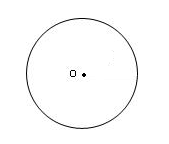 Zad.2 Wymień po 3 przykłady przedmiotów w kształcie:koła ……………………………………………………………………………..okręgu……………………………………………………………………………Zad. 3 Narysuj koło o promieniu 4 cm i zaznacz kilka punktów należących do tego koła.I. Część wstępnaI. Część wstępnaSprawdzenie listy obecnościSprawdzenie pracy domowejZapisanie tematu  lekcji na tablicyKrótkie omówienie pracy domowejII. Część właściwaII. Część właściwaZabawa „Okrąg”	Jeden uczeń  siada na podłodze trzymając w ręku koniec skakanki lub sznurka. Drugi uczeń przesuwa się po podłodze zaznaczając kredą na podłodze ślad  przesuwającego się końca sznurka.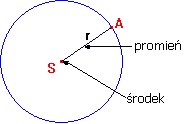 Narysowana na podłodze linia to okrąg . Punkt S  to środek okręgu.Odcinek SA to promień okręgu.Nauczyciel prosi aby trzech uczniów stanęło na narysowanej linii okręgu. Korzystając ze sznurka sprawdzamy w jakiej są odległości od środka okręgu.Wniosek: Promienie tego samego okręgu są równe.Nauczyciel prosi aby uczniowie obrysowali w zeszycie przedmiotowym  kształt monety. Pyta co narysowali.                                          okrągUczniowie jeszcze raz obrysowują monetę a następnie zamalowują jego wnętrze. Taką figurę, czyli okrąg wraz wnętrzem  nazywamy kołem.                                             koło1. Podajcie przykłady rzeczy z życia codziennego, które mają kształt okręgu lub koła.2. Narysuj okrąg o środku w punkcie O i promieniu równym 3 cm. Narysuj trzy promienie tego okręgu.3. Narysuj na kolorowym papierze okrąg i wytnij figurę ograniczoną tym okręgiem. Zaznacz środek i  promień. 4. Narysuj okrąg o środku w punkcie S i promieniu 2 cm. Narysuj odcinek CD, którego końce należą do tego okręgu.Odcinek CD nazywamy cięciwą.Cięciwa przechodząca przez środek okręgu to średnica.Ćwiczenie wykonujemy na korytarzu  lub w sali jeśli jest odpowiednia ilość miejscaNauczyciel zwraca uwagę że punkt S to uczeń który siedzi 
w środku okręgu, a promień to rozciągnięty sznurek.Uczniowie podają przykłady 
a nauczyciel prezentuje przedmioty przyniesione na zajęcia i wspólnie
 z uczniami  wyjaśniają  różnicę między kołem i okręgiem.Prezentujemy na tablicy sposób rysowania okręgu za pomocą cyrkla. Promienie porównujemy cyrklem. Uczniowie wykonują zadanie 
w zeszytach.Uczniowie wklejają koło do zeszytu. Uczniowie wykonują zadanie 
w zeszytach.Zwracamy uwagę że cięciwa okręgu jest również cięciwą koła.III. Część końcowa.III. Część końcowa.Podsumowanie lekcji, ocena pracy uczniów.Zadanie pracy domowej (załącznik 1)